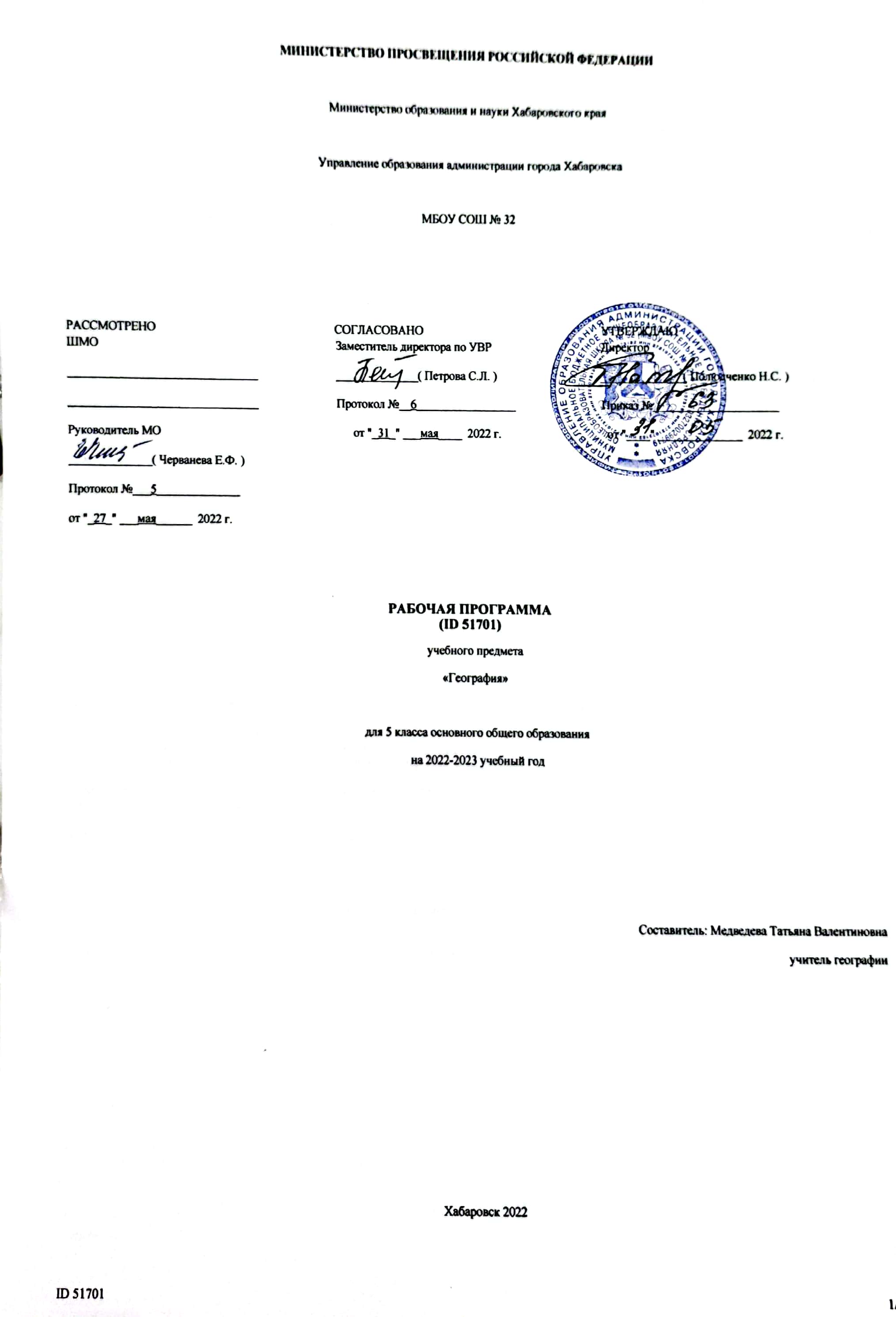 Рабочая программа по географии на уровне основного общего образования составлена на основе Требований к результатам освоения основнойгосударственном образовательном стандарте основного общего образования, а также на основе характеристики планируемых результатов духовно-нравственного развития, воспитания и социализации обучающихся, представленной в Примерной программе воспитания (одобрено решением ФУМО от 02 06 2020 г).ПОЯСНИТЕЛЬНАЯ ЗАПИСКАПрограмма по географии отражает основные требования Федерального государственного образовательного стандарта основного общего образования к личностным, метапредметным и предметным результатам освоения образовательных программ и составлена с учётом Концепции географического образования, принятой на Всероссийском съезде учителей географии и утверждённой Решением Коллегии Министерства просвещения и науки Российской Федерации от 24.12.2018 года.Рабочая программа даёт представление о целях обучения, воспитания и развития обучающихся средствами учебного предмета «География»; определяет возможности предмета для реализации требований к результатам освоения программ основного общего образования, требований к результатам обучения географии, а также основных видов деятельности обучающихся.ОБЩАЯ ХАРАКТЕРИСТИКА УЧЕБНОГО ПРЕДМЕТА «ГЕОГРАФИЯ»География в основной школе — предмет, формирующий у обучающихся систему комплексных социально ориентированных знаний о Земле как планете людей, об основных закономерностях развития природы, о размещении населения и хозяйства, об особенностях и о динамике основных природных, экологических и социально-экономических процессов, о проблемах взаимодействия природы и общества, географических подходах к устойчивому развитию территорий.Содержание курса географии в основной школе является базой для реализации краеведческого подхода в обучении, изучения географических закономерностей, теорий, законов и гипотез в старшей школе, базовым звеном в системе непрерывного географического образования, основой для последующей уровневой дифференциации.ЦЕЛИ ИЗУЧЕНИЯ УЧЕБНОГО ПРЕДМЕТА «ГЕОГРАФИЯ»Изучение географии в общем образовании направлено на достижение следующих целей:	1)воспитание чувства патриотизма, любви к своей стране, малой родине, взаимопонимания с другими народами на основе формирования целостного географического образа России, ценностных ориентаций личности;	2)развитие познавательных интересов, интеллектуальных и творческих способностей в процессе наблюдений за состоянием окружающей среды, решения географических задач, проблем повседневной жизни с использованием географических знаний, самостоятельного приобретения новых знаний;3)воспитание экологической культуры, соответствующей современному уровню геоэкологического мышления на основе освоения знаний о взаимосвязях в ПК, об основных географических особенностях природы, населения и хозяйства России и мира, своей местности, о способах сохранения окружающей среды и рационального использования природных ресурсов;	4)формирование способности поиска и применения различных источников географической информации, в том числе ресурсов Интернета, для описания, характеристики, объяснения и оценки разнообразных географических явлений и процессов, жизненных ситуаций;5)формирование комплекса практико-ориентированных географических знаний и умений, необходимых для развития навыков их использования при решении проблем различной сложности в повседневной жизни на основе краеведческого материала, осмысления сущности происходящих в жизни процессов и явлений в современном поликультурном, полиэтничном и многоконфессиональном мире;	6)формирование географических знаний и умений, необходимых для продолжения образования по направлениям подготовки (специальностям), требующим наличия серьёзной базы географических знаний.МЕСТО УЧЕБНОГО ПРЕДМЕТА «ГЕОГРАФИЯ» В УЧЕБНОМ ПЛАНЕ	В системе общего образования «География» признана обязательным учебным предметом, который входит в состав предметной области «Общественно-научные предметы».	Освоение содержания курса «География» в основной школе происходит с опорой на географические знания и умения, сформированные ранее в курсе «Окружающий мир».Учебным планом на изучение географии отводится один час в неделю в 5 классе, всего - 34 часа.ID 51701 	                                                                                                                                                                                       2/12СОДЕРЖАНИЕ УЧЕБНОГО ПРЕДМЕТА Раздел 1. Географическое изучение Земли 
	Введение. География — наука о планете Земля 
	Что изучает география? Географические объекты, процессы и явления. Как география изучает объекты, процессы и явления. Географические методы изучения объектов и явлений. Древо географических наук.Практическая работа 
1. Организация фенологических наблюдений в природе: планирование, участие в групповой работе, форма систематизации данных.Тема 1. История географических открытий 
	Представления о мире в древности (Древний Китай, Древний Египет, Древняя Греция, Древний Рим). Путешествие Пифея. Плавания финикийцев вокруг Африки. Экспедиции Т. Хейердала как модель путешествий в древности. Появление географических карт.	География в эпоху Средневековья: путешествия и открытия викингов, древних арабов, русских землепроходцев. Путешествия М. Поло и А. Никитина. 	Эпоха Великих географических открытий. Три пути в Индию. Открытие Нового света — экспедиция Х. Колумба. Первое кругосветное плавание —экспедиция Ф. Магеллана. Значение Великих географических открытий. Карта мира после эпохи Великих географических открытий.	Географические открытия XVII—XIX вв. Поиски Южной Земли — открытие Австралии. Русские путешественники и мореплаватели на северо-востоке Азии. Первая русская кругосветная экспедиция (Русская экспедиция Ф. Ф. Беллинсгаузена, М. П. Лазарева — открытие Антарктиды).	Географические исследования в ХХ в. Исследование полярных областей Земли. Изучение Мирового океана. Географические открытия Новейшего времени.Практические работы 
1. Обозначение на контурной карте географических объектов, открытых в разные периоды.2. Сравнение карт Эратосфена, Птолемея и современных карт по предложенным учителем вопросам.Раздел 2. Изображения земной поверхности 
	Тема 1. Планы местности 
	Виды изображения земной поверхности. Планы местности. Условные знаки. Масштаб. Виды масштаба. Способы определения расстояний на местности. Глазомерная, полярная и маршрутная съёмка местности. Изображение на планах местности неровностей земной поверхности. Абсолютная и относительная высоты. Профессия топограф. Ориентирование по плану местности: стороны горизонта. Разнообразие планов (план города, туристические планы, военные, исторические и транспортные планы, планы местности в мобильных приложениях) и области их применения.Практические работы 
1. Определение направлений и расстояний по плану мест​ности.2. Составление описания маршрута по плану местности.Тема 2. Географические карты 
	Различия глобуса и географических карт. Способы перехода от сферической поверхности глобуса к плоскости географической карты. Градусная сеть на глобусе и картах. Параллели и меридианы. Экватор и нулевой меридиан. Географические координаты. Географическая широта и географическая долгота, их определение на глобусе и картах. Определение расстояний по глобусу.Искажения на карте. Линии градусной сети на картах. Определение расстояний с помощью масштаба и градусной сети. Разнообразие географических карт и их классификации. Способы изображения на мелкомасштабных географических картах. Изображение на физических картах высот и глубин. Географический атлас. Использование карт в жизни и хозяйственной деятельности людей. Сходство и различие плана местности и географической карты. Профессия картограф. Система космической навигации. Геоинформационные системы.Практические работы 
1. Определение направлений и расстояний по карте полушарий.2. Определение географических координат объектов и определение объектов по их географическим координатам.Раздел 3. Земля — планета Солнечной системы 
Земля в Солнечной системе. Гипотезы возникновения Земли. Форма, размеры Земли, их географические следствия.Движения Земли. Земная ось и географические полюсы. Географические следствия движения Земли вокруг Солнца. Смена времён года на Земле. Дни весеннего и осеннего равноденствия, летнего и зимнего солнцестояния. Неравномерное распределение солнечного света и тепла на поверхности Земли. Пояса освещённости. Тропики и полярные круги. Вращение Земли вокруг своей оси. Смена дня и ночи на Земле.Влияние Космоса на Землю и жизнь людей.Практическая работа1.Выявление закономерностей изменения продолжительности дня и высоты Солнца над горизонтом в зависимости от географической широты и времени года на территории России. ID 51701 	3/12Раздел 4. Оболочки ЗемлиТема 1. Литосфера — каменная оболочка ЗемлиЛитосфера — твёрдая оболочка Земли. Методы изучения земных глубин. Внутреннее строение Земли: ядро, мантия, земная кора. Строение земной коры: материковая и океаническая кора. Вещества земной коры: минералы и горные породы. Образование горных пород. Магматические, осадочные и метаморфические горные породы.Проявления внутренних и внешних процессов образования рельефа. Движение литосферных плит. Образование вулканов и причины землетрясений. Шкалы измерения силы и интенсивности землетрясений. Изучение вулканов и землетрясений. Профессии сейсмолог и вулканолог. Разрушение и изменение горных пород и минералов под действием внешних и внутренних процессов. Виды выветривания. Формирование рельефа земной поверхности как результат действия внутренних и внешних сил.Рельеф земной поверхности и методы его изучения. Планетарные формы рельефа — материки и впадины океанов. Формы рельефа суши: горы и равнины. Различие гор по высоте, высочайшие горные системы мира. Разнообразие равнин по высоте. Формы равнинного рельефа, крупнейшие по площади равнины мира.	Человек и литосфера. Условия жизни человека в горах и на равнинах. Деятельность человека, преобразующая земную поверхность, и связанные с ней экологические проблемы.	Рельеф дна Мирового океана. Части подводных окраин материков. Срединно-океанические хребты. Острова, их типы по происхождению. Ложе Океана, его рельеф.Практическая работа1. Описание горной системы или равнины по физической карте.ЗаключениеПрактикум «Сезонные изменения в природе своей местности»	Сезонные изменения продолжительности светового дня и высоты Солнца над горизонтом, температуры воздуха, поверхностных вод, растительного и животного мира.Практическая работа1. Анализ результатов фенологических наблюдений и наблюдений за погодой. ID 51701 	4/12ПЛАНИРУЕМЫЕ ОБРАЗОВАТЕЛЬНЫЕ РЕЗУЛЬТАТЫЛИЧНОСТНЫЕ РЕЗУЛЬТАТЫЛичностные результаты освоения программы основного общего образования по географии должны отражать готовность обучающихся руководствоваться системой позитивных ценностных ориентаций и расширения опыта деятельности на её основе и в процессе реализации основных направлений воспитательной деятельности, в том числе в части:Патриотического воспитания: осознание российской гражданской идентичности в поликультурном и многоконфессиональном обществе; проявление интереса к познанию природы, населения, хозяйства России, регионов и своего края, народов России; ценностное отношение к достижениям своей Родины — цивилизационному вкладу России; ценностное отношение к историческому и природному наследию и объектам природного и культурного наследия человечества, традициям разных народов, проживающих в родной стране; уважение к символам России, своего края.Гражданского воспитания: осознание российской гражданской идентичности (патриотизма, уважения к Отечеству, к прошлому и настоящему многонационального народа России, чувства ответственности и долга перед Родиной); готовность к выполнению обязанностей гражданина и реализации его прав, уважение прав, свобод и законных интересов других людей; активное участие в жизни семьи, образовательной организации, местного сообщества, родного края, страны для реализации целей устойчивого развития; представление о социальных нормах и правилах межличностных отношений в поликультурном и многоконфессиональном обществе; готовность к разно-образной совместной деятельности, стремление к взаимопониманию и взаимопомощи, готовность к участию в гуманитарной деятельности («экологический патруль», волонтёрство).Духовно-нравственного воспитания: ориентация на моральные ценности и нормы в ситуациях нравственного выбора; готовность оценивать своё поведение и поступки, а также поведение и поступки других людей с позиции нравственных и правовых норм с учётом осознания последствий для окружающей среды; развивать способности решать моральные проблемы на основе личностного выбора с опорой на нравственные ценности и принятые в российском обществе правила и нормы поведения с учётом осознания последствий для окружающей среды.Эстетического воспитания: восприимчивость к разным традициям своего и других народов, понимание роли этнических культурных традиций; ценностного отношения к природе и культуре своей страны, своей малой родины; природе и культуре других регионов и стран мира, объектам Всемирного культурного наследия человечества.Ценности научного познания: ориентация в деятельности на современную систему научных представлений географических наук об основных закономерностях развития природы и общества, о взаимосвязях человека с природной и социальной средой; овладение читательской культурой как средством познания мира для применения различных источников географической информации при решении познавательных и практико-ориентированных задач; овладение основными навыками исследовательской деятельности в географических науках, установка на осмысление опыта, наблюдений и стремление совершенствовать пути достижения индивидуального и коллективного благополучия.Физического воспитания, формирования культуры здоровья и эмоционального благополучия: осознание ценности жизни; ответственное отношение к своему здоровью и установка на здоровый образ жизни (здоровое питание, соблюдение гигиенических правил, сбалансированный режим занятий и отдыха, регулярная физическая активность); соблюдение правил безопасности в природе; навыков безопасного поведения в интернет-среде; способность адаптироваться к стрессовым ситуациям и меняющимся социальным, информационным и природным условиям, в том числе осмысляя собственный опыт и выстраивая дальнейшие цели; сформированность навыка рефлексии, признание своего права на ошибку и такого же права другого человека; готовность и способность осознанно выполнять и пропагандировать правила здорового, безопасного и экологически целесообразного образа жизни; бережно относиться к природе и окружающей среде.Трудового воспитания: установка на активное участие в решении практических задач (в рамках семьи, школы, города, края) технологической и социальной направленности, способность инициировать, планировать и самостоятельно выполнять такого рода деятельность; интерес к практическому изучению профессий и труда различного рода, в том числе на основе применения географических знаний; осознание важности обучения на протяжении всей жизни для успешной профессиональной деятельности и развитие необходимых умений для этого; осознанный выбор и построение индивидуальной траектории образования и жизненных планов с учётом личных и общественных интересов и потребностей.Экологического воспитания: ориентация на применение географических знаний для решения задач в области окружающей среды, планирования поступков и оценки их возможных последствий для окружающей среды; осознание глобального характера экологических проблем и путей их решения; активное неприятие действий, приносящих вред окружающей среде; осознание своей роли как гражданина и потребителя в условиях взаимосвязи природной, технологической и социальной сред; готовность к участию в практической деятельности экологической направленности.МЕТАПРЕДМЕТНЫЕ РЕЗУЛЬТАТЫИзучение географии в основной школе способствует достижению метапредметных результатов, в том числе: Овладению универсальными познавательными действиями: 
Базовые логические действияВыявлять и характеризовать существенные признаки географических объектов, процессов и явлений; 
устанавливать существенный признак классификации географических объектов, процессов и явлений, основания для их сравнения; выявлять закономерности и противоречия в рассматриваемых фактах и данных наблюдений с учётом предложенной географической задачи; выявлять дефициты географической информации, данных, необходимых для решения поставленной задачи; выявлять причинно-следственные связи при изучении географических объектов, процессов и явлений; делать выводы с использованием дедуктивных и 	индуктивных умозаключений, умозаключений по аналогии, формулировать гипотезы о взаимосвязях географических объектов, процессов и явлений; самостоятельно выбирать способ решения учебной географической задачи (сравнивать несколько вариантов решения, выбирать наиболее подходящий 	с учётом самостоятельно выделенных критериев).Базовые исследовательские действияИспользовать географические вопросы как исследовательский инструмент познания; 
формулировать географические вопросы, фиксирующие разрыв между реальным и желательным состоянием ситуации, объекта, и самостоятельно устанавливать искомое и данное; 
формировать гипотезу об истинности собственных суждений и суждений других, аргументировать свою позицию, мнение по географическим аспектам различных вопросов и проблем; 
проводить по плану несложное географическое исследование, в том числе на краеведческом материале, по установлению особенностей изучаемых географических объектов, причинно-следственных связей и зависимостей между географическими объектами, процессами и явлениями; 
оценивать достоверность информации, полученной в ходе гео​графического исследования; 
самостоятельно формулировать обобщения и выводы по результатам проведённого наблюдения или исследования, оценивать достоверность полученных результатов и выводов; 
прогнозировать возможное дальнейшее развитие географических объектов, процессов и явлений, событий и их последствия в аналогичных или сходных ситуациях, а также выдвигать предположения об их развитии в изменяющихся условиях окружающей среды. ID 51701 	5/12Работа с информациейПрименять различные методы, инструменты и запросы при поиске и отборе информации или данных из источников географической информации с учётом предложенной учебной задачи и заданных критериев; 
выбирать, анализировать и интерпретировать географическую информацию различных видов и форм представления; 
находить сходные аргументы, подтверждающие или опровергающие одну и ту же идею, в различных источниках географической информации; самостоятельно выбирать оптимальную форму представления географической информации; 
оценивать надёжность географической информации по критериям, предложенным учителем или сформулированным самостоятельно; 
систематизировать географическую информацию в разных формах.Овладению универсальными коммуникативными действиями: 
ОбщениеФормулировать суждения, выражать свою точку зрения по географическим аспектам различных вопросов в устных и письменных текстах; в ходе диалога и/или дискуссии задавать вопросы по существу обсуждаемой темы и высказывать идеи, нацеленные на решение задачи и поддержание благожелательности общения; 
сопоставлять свои суждения по географическим вопросам с суждениями других участников диалога, обнаруживать различие и сходство позиций; публично представлять результаты выполненного исследования или проекта.Совместная деятельность (сотрудничество)Принимать цель совместной деятельности при выполнении учебных географических проектов, коллективно строить действия по её достижению: распределять роли, договариваться, обсуждать процесс и результат совместной работы; 
планировать организацию совместной работы, при выполнении учебных географических проектов определять свою роль (с учётом предпочтений и возможностей всех участников взаимодействия), участвовать в групповых формах работы, выполнять свою часть работы, достигать качественного результата по своему направлению и координировать свои действия с другими членами команды; 
сравнивать результаты выполнения учебного географического проекта с исходной задачей и оценивать вклад каждого члена команды в достижение результатов, разделять сферу ответственности.Овладению универсальными учебными регулятивными действиями: 
СамоорганизацияСамостоятельно составлять алгоритм решения географических задач и выбирать способ их решения с учётом имеющихся ресурсов и собственных возможностей, аргументировать предлагаемые варианты решений; 
составлять план действий (план реализации намеченного алгоритма решения), корректировать предложенный алгоритм с учётом получения новых знаний об изучаемом объекте.Самоконтроль (рефлексия)Владеть способами самоконтроля и рефлексии; 
объяснять причины достижения (недостижения) результатов деятельности, давать оценку приобретённому опыту; 
вносить коррективы в деятельность на основе новых обстоятельств, изменившихся ситуаций, установленных ошибок, возникших трудностей;оценивать соответствие результата цели и условиям.Принятие себя и других:Осознанно относиться к другому человеку, его мнению; 
признавать своё право на ошибку и такое же право другого.ПРЕДМЕТНЫЕ РЕЗУЛЬТАТЫ- Приводить примеры географических объектов, процессов и явлений, изучаемых различными ветвями географической науки;
- приводить примеры методов исследования, применяемых в географии; - выбирать источники географической информации (картографические, текстовые, видео и фотоизображения, интернет-ресурсы), необходимые для изучения истории географических открытий и важнейших географических исследований современности;
- интегрировать и интерпретировать информацию о путешествиях и географических исследованиях Земли, представленную в одном или нескольких источниках;
- различать вклад великих путешественников в географическое изучение Земли;
- описывать и сравнивать маршруты их путешествий;
- находить в различных источниках информации (включая интернет-ресурсы) факты, позволяющие оценить вклад российских путешественников и исследователей в развитие знаний о Земле;
- определять направления, расстояния по плану местности и по географическим картам, географические координаты по географическим картам;- использовать условные обозначения планов местности и географических карт для получения информации, необходимой для решения учебных и (или) практико-ориентированных задач;
- применять понятия «план местности», «географическая карта», «аэрофотоснимок», «ориентирование на местности», «стороны горизонта», «горизонтали»,«масштаб», «условные знаки» для решения учебных и практико-ориентированных задач;
- различать понятия «план местности» и «географическая карта», параллель» и «меридиан»;
- приводить примеры влияния Солнца на мир живой и неживой природы;
- объяснять причины смены дня и ночи и времён года;
- устанавливать эмпирические зависимости между продолжительностью дня и географической широтой местности, между высотой Солнца над горизонтом и географической широтой местности на основе анализа данных наблюдений;
 описывать внутреннее строение Земли;- различать понятия «земная кора»; «ядро», «мантия»; «минерал» и «горная порода»;
- различать понятия «материковая» и «океаническая» земная кора;
- различать изученные минералы и горные породы, материковую и океаническую земную кору;
- показывать на карте и обозначать на контурной карте материки и океаны, крупные формы рельефа Земли;
- различать горы и равнины;
- классифицировать формы рельефа суши по высоте и по внешнему облику;
- называть причины землетрясений и вулканических извержений;
- применять понятия «литосфера», «землетрясение», «вулкан», «литосферная плита», «эпицентр землетрясения» и «очаг землетрясения» для решения учебных и (или) практико-ориентированных задач;
 ID 51701 	6/12- применять понятия «эпицентр землетрясения» и «очаг землетрясения» для решения познавательных задач;
- распознавать  проявления  в  окружающем  мире  внутренних и внешних процессов рельефообразования: вулканизма, землетрясений; физического, химического и биологического видов выветривания;
- классифицировать острова по происхождению;
- приводить примеры опасных природных явлений в литосфере и средств их предупреждения;
- приводить примеры изменений в литосфере в результате деятельности  человека  на  примере  своей  местности,  России и мира;
- приводить примеры актуальных проблем своей местности, решение которых невозможно без участия представителей географических специальностей, изучающих литосферу;
- приводить примеры действия внешних процессов рельефообразования и наличия полезных ископаемых в своей местности;
- представлять результаты фенологических наблюдений и наблюдений за погодой в различной форме (табличной, графической, географического описания) ID 51701 	7/12ТЕМАТИЧЕСКОЕ ПЛАНИРОВАНИЕ  ID 51701 	10/12УЧЕБНО-МЕТОДИЧЕСКОЕ ОБЕСПЕЧЕНИЕ ОБРАЗОВАТЕЛЬНОГО ПРОЦЕССА Учебник: География. 6 класс. Автор А.А. Летягин Москва. Вентана Граф. 2017-2020. Рабочая тетрадь «Дневник географа-следопыта» 6 класс. Автор А.А.Летягин Москва. Вентана Граф. 2017-2020.АтласКонтурная картаОБЯЗАТЕЛЬНЫЕ УЧЕБНЫЕ МАТЕРИАЛЫ ДЛЯ УЧЕНИКА 
Летягин А.А. География. Начальный курс, 5 класс / Акционерное общество «Издательство «Просвещение» АтласКонтурная картаМЕТОДИЧЕСКИЕ МАТЕРИАЛЫ ДЛЯ УЧИТЕЛЯ 
ЦИФРОВЫЕ ОБРАЗОВАТЕЛЬНЫЕ РЕСУРСЫ И РЕСУРСЫ СЕТИ ИНТЕРНЕТhttp://school-collection.edu.ru/ https://resh.edu.ru/  
https://interneturok.ru/  
https://videouroki.net/   
https://www.yaklass.ru/  
http://klassikaknigi.info/video-uroki-geografiya-5-klass/  
https://uchebnik.mos.ru/ ID 51701                                                                                                                                                                                                                                       11/12МАТЕРИАЛЬНО-ТЕХНИЧЕСКОЕ ОБЕСПЕЧЕНИЕ ОБРАЗОВАТЕЛЬНОГО ПРОЦЕССА УЧЕБНОЕ ОБОРУДОВАНИЕФизическая карта мира (карта полушарий)Физическая карта России ТеллурийГлобусКосмические снимки
ОБОРУДОВАНИЕ ДЛЯ ПРОВЕДЕНИЯ ЛАБОРАТОРНЫХ, ПРАКТИЧЕСКИХ РАБОТ, ДЕМОНСТРАЦИЙТеллурийГлобусГномон ID 51701                                                                                                                                                                                                                                       12/12образовательной программы основного общего образования, представленных в Федеральном№
п/пНаименование разделов и тем программыКоличество часовКоличество часовКоличество часовДата 
изученияВиды деятельностиВиды, формы контроляЭлектронные (цифровые) образовательные ресурсы№
п/пНаименование разделов и тем программывсегоконтрольные работыпрактические работыДата 
изученияВиды деятельностиВиды, формы контроляЭлектронные (цифровые) образовательные ресурсыРаздел 1. Географическое изучение ЗемлиРаздел 1. Географическое изучение ЗемлиРаздел 1. Географическое изучение ЗемлиРаздел 1. Географическое изучение ЗемлиРаздел 1. Географическое изучение ЗемлиРаздел 1. Географическое изучение ЗемлиРаздел 1. Географическое изучение ЗемлиРаздел 1. Географическое изучение ЗемлиРаздел 1. Географическое изучение ЗемлиРаздел 1. Географическое изучение Земли1.1.Введение. География-  наука 
о планете Земля20102.09.2022 09.09.2022Наблюдать за географическими объектами своей местности. Изучать правила работы с Дневником географа-следопыта. Организовать и провести осенние фенологические наблюдения и метеорологические наблюдения. Начать ведение Календаря природы и Дневника погоды.Самооценка с 
использованием «Оценочного 
листа»http://school-collection.edu.ru/ https://resh.edu.ru/ 
https://interneturok.ru/ 
https://videouroki.net/ 
https://www.yaklass.ru/ 
http://klassikaknigi.info/video-uroki-geografiya-5-klass/ 
https://uchebnik.mos.ru/1.2.История 
географических открытий71216.09.2022-27.10.2022Строить модель квадранта. Измерять высоту Солнца над горизонтом. Составлять свою карту мира в Дневнике географа-следопыта. Читать фрагмент «Книги о разнообразии мира» Марко Поло. Работать со своей картой мира в Дневнике географа-следопыта. Изучать устройство компаса. Создавать модель компаса. Определять направление на стороны горизонта и визировать по компасу. Работать с топонимическим словарём. Создавать игру «Материки и части света». Подготовить свою первую научную экспедицию с целью изучения уникального географического объекта своей местности — памятника природы. Проводить школьную экспедицию, анализировать её результаты и подводить итоги (задание для работы во внеурочное время).Тестированиеhttp://school-collection.edu.ru/ https://resh.edu.ru/ 
https://interneturok.ru/ 
https://videouroki.net/ 
https://www.yaklass.ru/ 
http://klassikaknigi.info/video-uroki-geografiya-5-klass/ 
https://uchebnik.mos.ru/Итого по разделуИтого по разделу9Раздел 2. Изображения земной поверхностиРаздел 2. Изображения земной поверхностиРаздел 2. Изображения земной поверхностиРаздел 2. Изображения земной поверхностиРаздел 2. Изображения земной поверхностиРаздел 2. Изображения земной поверхностиРаздел 2. Изображения земной поверхностиРаздел 2. Изображения земной поверхностиРаздел 2. Изображения земной поверхностиРаздел 2. Изображения земной поверхности2.1.Планы местности502Изучать изображения Земли из космоса. Изучать «язык» космических снимков. Сравнивать различные изображения территории музея-заповедника «Поленово». Определять 
изображения, дающие наиболее полную и точную информацию о местности. Готовить самодельное оборудование для проведения ориентирования на местности. Определять среднюю длину своего шага. Проводить визирование на объекты, расположенные на пришкольном участке (задание для работы во внеурочное время). Создавать игру
«Топографическое домино». Проводить чемпионат по топографическому домино (задание для работы во внеурочное время). Проводить полярную съёмку пришкольного участка. Проводить маршрутную съёмку местности и составлять план «Мой путь из дома в школу»(задание для работы во внеурочное время). Создавать макеты холмов и работать с ними.Обозначать на макетах линии с одинаковой высотой. Определять зависимость густоты горизонталей от крутизны скатов холмов. Читать топографическую карту своей местности, определять относительные высоты отдельных форм рельефа (задание для работы во внеурочное время). Создавать серию схематических планов «Этапы Куликовской битвы» по описаниям в Дневнике географа-следопыта. Разрабатывать план реконструкции 
пришкольного участка и выбирать места для установки около школы солнечных часов (задание для работы во внеурочное время).Практическая работаhttp://school-collection.edu.ru/ https://resh.edu.ru/ 
https://interneturok.ru/ 
https://videouroki.net/ 
https://www.yaklass.ru/ 
http://klassikaknigi.info/video-uroki-geografiya-5-klass/ 
https://uchebnik.mos.ru/2.2.Географические карты502Работать со школьным глобусом: определять масштаб, измерять длину экватора и 
меридианов; определять расстояния между объектами, а также протяжённость Африки с севера на юг. Изготавливать широтную линейку для школьного глобуса. Определять по глобусу с помощью широтной линейки широту Северного и Южного тропиков, Северного и Южного полярных кругов. Определять географические долготы. Определять положение географического центра России по географическим координатам. Изготавливать масштабную линейку для школьного глобуса. Измерять расстояния по глобусу с помощью масштабной линейки. Изготавливать кольцевую подставку для школьного глобуса. Ориентировать глобус в соответствии с широтой школьного здания и направлением «север — юг». Создавать рельефную карту Африки в технике бумагопластики (задание для работы во внеурочное время). Изучать правила работы с контурными картами. Обозначать положение 
географического объекта на контурной карте, показывать направления на основные стороны горизонта в различных частях контурной карты. Создавать игру «Картографическое домино».Изготавливать самодельный эклиметр. Определять географические координаты школьного здания с помощью GPS-приёмника (по возможности). Проводить чемпионат по 
картографическому домино. Измерять высоту Полярной звезды с помощью самодельного эклиметра (задание для работы во внеурочное время совместно с родителями).Тестированиеhttp://school-collection.edu.ru/ https://resh.edu.ru/ 
https://interneturok.ru/ 
https://videouroki.net/ 
https://www.yaklass.ru/ 
http://klassikaknigi.info/video-uroki-geografiya-5-klass/ 
https://uchebnik.mos.ru/Итого по разделу:Итого по разделу:10Раздел 3. Земля -  планета Солнечной системыРаздел 3. Земля -  планета Солнечной системыРаздел 3. Земля -  планета Солнечной системыРаздел 3. Земля -  планета Солнечной системыРаздел 3. Земля -  планета Солнечной системыРаздел 3. Земля -  планета Солнечной системыРаздел 3. Земля -  планета Солнечной системыРаздел 3. Земля -  планета Солнечной системыРаздел 3. Земля -  планета Солнечной системыРаздел 3. Земля -  планета Солнечной системы3.1.Земля -планета 
Солнечной системы411Измерять «земные окружности» (экватор; окружность, проходящую через полюсы) по глобусу, чтобы убедиться в том, что глобус — наиболее точная модель Земли. Изучать модель «Земля — Луна — Солнце». Демонстрировать движение Земли по околосолнечной орбите и вращение её вокруг своей оси. Составлять рассказ по плану о четырёх особых положениях Земли.Самооценка с 
использованием «Оценочного 
листа»http://school-collection.edu.ru/ https://resh.edu.ru/ 
https://interneturok.ru/ 
https://videouroki.net/ 
https://www.yaklass.ru/ 
http://klassikaknigi.info/video-uroki-geografiya-5-klass/ 
https://uchebnik.mos.ru/Итого по разделу:Итого по разделу:4Раздел 4. Оболочки ЗемлиРаздел 4. Оболочки ЗемлиРаздел 4. Оболочки ЗемлиРаздел 4. Оболочки ЗемлиРаздел 4. Оболочки ЗемлиРаздел 4. Оболочки ЗемлиРаздел 4. Оболочки ЗемлиРаздел 4. Оболочки ЗемлиРаздел 4. Оболочки ЗемлиРаздел 4. Оболочки Земли4.1.Литосфера
- каменная оболочка Земли711Строить модель «твёрдой» Земли. Создавать модели литосферных плит. Работать с конструктором литосферных плит. Определять положение Тихоокеанского огненного кольца. Обозначать на картосхеме действующие вулканы.Начать создавать коллекцию горных пород своей местности. Подготовить Дневник географа-следопыта для изучения горных пород своей местности и сбора образцов. Изучать горные породы своей местности и проводить сбор образцов (задание для работы во внеурочное время). Изготавливать самодельный нивелир (задание для работы во внеурочное время).Подготавливать Дневник географа-следопыта для проведения измерения относительной высоты холма на местности с использованием самодельного нивелира. Определять относительную высоту холма на местности с использованием самодельного нивелира.Заочно ознакомиться с известняковыми пещерами. Готовить и проводить опыт по 
выращиванию сталактита и сталагмита. Наблюдать первые результаты опыта (задание для работы во внеурочное время). Описывать географическое положение Анд по глобусу или физической карте на основе плана с примерами. Составлять план описания Гималаев на основе работы с текстом учебника. Описывать Кавказские горы с использованием плана, разработанного на уроке (задание для работы во внеурочное время). Описывать 
географическое положение Амазонской низменности по глобусу или физической карте на основе плана с примерами. Составлять план описания Великой Китайской равнины на основе работы с текстом учебника. Описывать Западно​-Сибирскую равнину с использованием плана, разработанного на уроке (задание для работы во внеурочное время). Изучать рельеф дна Чёрного моря с целью определения оптимального маршрута прокладки подводных линий газопроводов. Строить упрощённый профиль дна Чёрного моря по линии пролегания маршрута газопровода.Письменный контрольhttp://school-collection.edu.ru/ https://resh.edu.ru/ 
https://interneturok.ru/ 
https://videouroki.net/ 
https://www.yaklass.ru/ 
http://klassikaknigi.info/video-uroki-geografiya-5-klass/ 
https://uchebnik.mos.ru/Итого по разделу:Итого по разделу:7ЗаключениеЗаключениеЗаключениеЗаключениеЗаключениеЗаключениеЗаключениеЗаключениеЗаключение5.1.Практикум «Сезонные изменения в природе своей местности»101Систематизировать сезонные фенологические наблюдения и метеорологические наблюдения. Сделать выводы о сезонных изменениях в природе своей местности. Продолжить ведение Календаря природы и Дневника погоды.Зачетhttp://school-collection.edu.ru/ https://resh.edu.ru/ 
https://interneturok.ru/ 
https://videouroki.net/ 
https://www.yaklass.ru/ 
http://klassikaknigi.info/video-uroki-geografiya-5-klass/ 
https://uchebnik.mos.ru/Итого по разделу:Итого по разделу:1Резервное времяРезервное время3ОБЩЕЕ КОЛИЧЕСТВО ЧАСОВ ПО ПРОГРАММЕОБЩЕЕ КОЛИЧЕСТВО ЧАСОВ ПО ПРОГРАММЕ34310